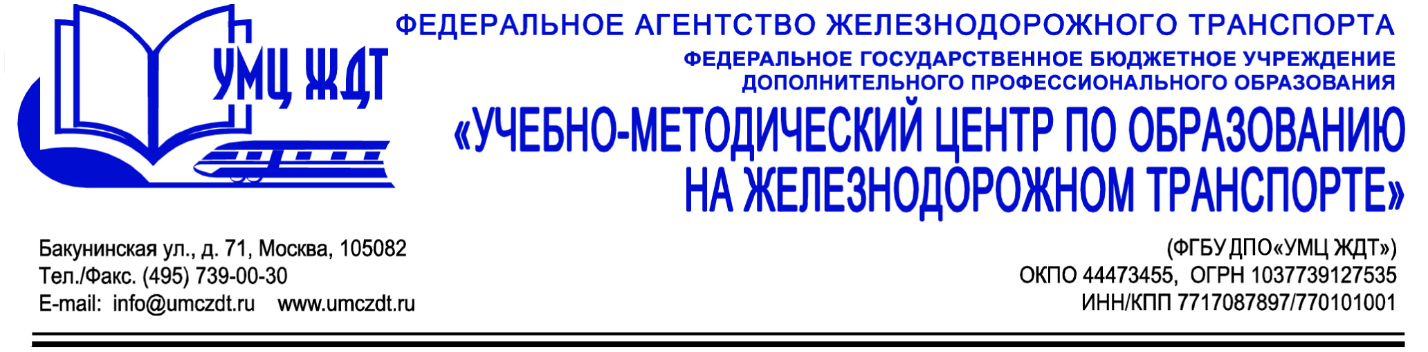 Аннотация дополнительная профессиональная программа (повышение квалификации) «Защита персональных данных»Адресация программы: для работников образовательных учреждений.Количество часов: 72 часаФорма обучения: очно-заочнаяРаздел 1. Законодательство о защите персональных данных: юридическая сторона вопросаФЗ «О персональных данных», основные нормы закона, применяемые термины и определения. Трудовой кодекс РФ и иные нормативно-правовые акты РФ, регламентирующие вопросы персональных данных и ее защитуОператор персональных данных, его права и обязанности, порядок регистрации. Реестр операторов, осуществляющих обработку персональных данныхПорядок получения, формирования и обработки персональных данных. Условия обработки персональных данных. Согласие субъекта. Трансграничная передача персональных данных. Последние изменения в законодательстве в области защитыРаздел 2. Работа с персональными данными в ОУ – современные реалииРаботники с ПД в ОУ и имеющие к ним доступ: разбор по должностям. Виды ПД: работники, обучающиесяНосители ПД. Права и обязанности субъектов ПД и оператора по их обработке. Основные мероприятия по организации безопасности ПД и работе с нимиОпределение и классификация ПД. Перечень ПД и ограничение доступа к ПДВозможные каналы утечки ПД. Документы (реестры, журналы, книги), применяемые для накопления и обработки ПДПередача ПД третьим лицам. Возможные каналы несанкционированного распространения ПДРаздел 3. Организационные вопросы защиты информацииОрганизация конфиденциального делопроизводства по обработке персональных данныхПорядок проведения кадровых мероприятий по защите персональных данныхТребования к носителям персональных данных и технологиям хранения таких данныхОграничения доступа в помещения, где происходит хранение и обработка ПДРегламентация взаимодействия сотрудниковРаздел 4. Технические способы защиты информацииЗащиты ПД от несанкционированного доступа. Антивирусная защита персональных данных. Защита ПД от сетевых атакИнформационная безопасность при ведении сайтаВыбор поставщиков технических средств защиты информацииСредства защиты информации и проблемы их выбораРаздел 5. Проверка организаций на соблюдение законодательства о защите ПД. Ответственность юридических и физических лиц и судебная практикаПорядок проверки защиты ПД Роспотребнадзором и РоскомнадзоромАдминистративная и уголовная ответственность физических и юридических лиц за нарушение законодательства о защите ПД. Анализ судебной практики по вопросу соблюдения законодательства в сфере защиты ПДИтоговая аттестация – итоговое тестирование.По окончании курсов выдается удостоверение о повышении квалификации установленного образца.